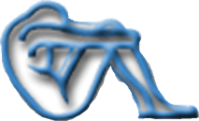 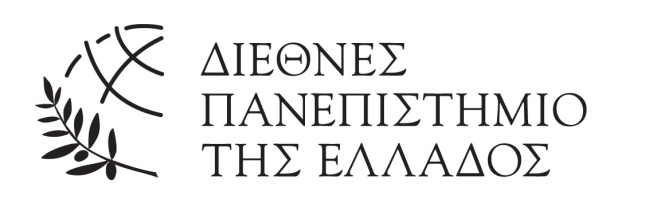 ΔΙΕΘΝΕΣ ΠΑΝΕΠΙΣΤΗΜΙΟ ΕΛΛΑΔΟΣ (ΔΙ.ΠΑ.Ε)ΣΧΟΛΗ ΕΠΙΣΤΗΜΩΝ ΥΓΕΙΑΣΤΜΗΜΑ ΦΥΣΙΚΟΘΕΡΑΠΕΙΑΣΠληροφορίες:ΚουσουρνάEmail:info@phys.ihu.grΤηλέφωνα:2310013,802,803Υπεύθυνη: Αλεξάνδρα ΧριστάραΔΗΛΩΣΗ ΘΕΜΑΤΟΣ ΠΤΥΧΙΑΚΗΣΟ/Η   …………………………………….. του …………………………………. Φοιτητής/τρια του τμήματος Φυσικοθεραπείας με αριθμό Μητρώου……………………….δηλώνω ότι:επιλέγω να πάρω το παρακάτω ως θέμα για την πτυχιακή μου εργασία:Ελληνικός Τίτλος: ………………………………………………………………………………………………………………………………………………………………………………………………………………………………………………………………………………………………………………………………………………………………………………………………………………………………………………………………………………………………………………………………………………………………………………………………………………………………………………………………………………………………ΑγγλικόςΤίτλος:…………………………………………………………………………………………………………………………………………………………………………………………………………………………………………………………………………………………………………………………………………………………………………………………………………………………………………………………………………………………………………………………………………………………………………………………………………………………………………………………………………………………….με επιβλέποντα/ουσα Καθηγητή/τρια τον/την κ.………………………………………………………………………………………………………. Ο/Η Φοιτητής/τρια………………………………………………….(υπογραφή)Στοιχεία επικοινωνίαςemail………………………………………………………………………..τηλ…………………………………………………………………………..